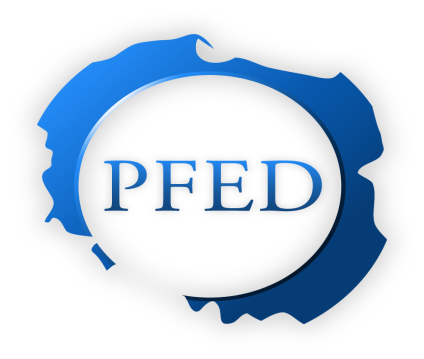 Polska Federacja Edukacji w Diabetologii
Uchwałą Zarządu przyznaje medal PFEDPani dr n. med. Ewie Kostrzewie –Zabłockiejniestrudzonemu edukatorowi,wybitnej członkini Polskiej Federacji Edukacji w DiabetologiiZa działalność na rzecz diabetologiioraz godną naśladowania humanistyczną i profesjonalną postawę                     W imieniu Zarządu PFEDAlicja SzewczykPrzewodnicząca PFEDGdańsk, 15 maja 2014 r.